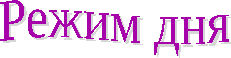 8.30 – 9.00 -  Приём детей          9.00 – 9.30 -   ЗарядкаМузыка звучит: пора, пора! С добрым утром, детвора, И тотчас же по порядку Всем ребятам на зарядку!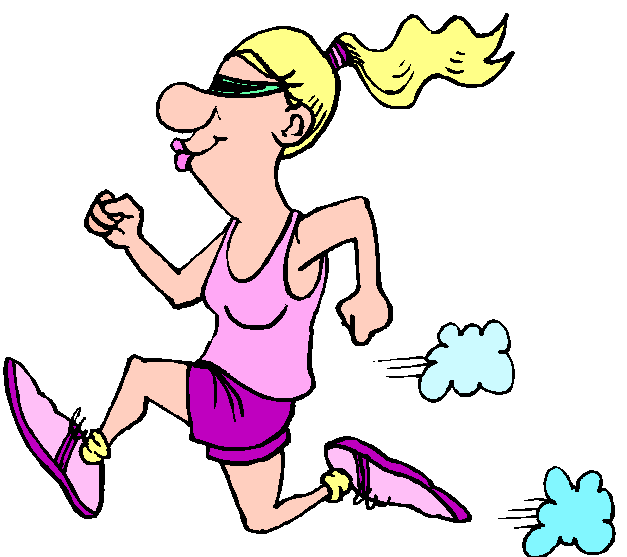 9.30 -10.00   ЗавтракВсем за стол! Узнать пора, Чем богаты повара!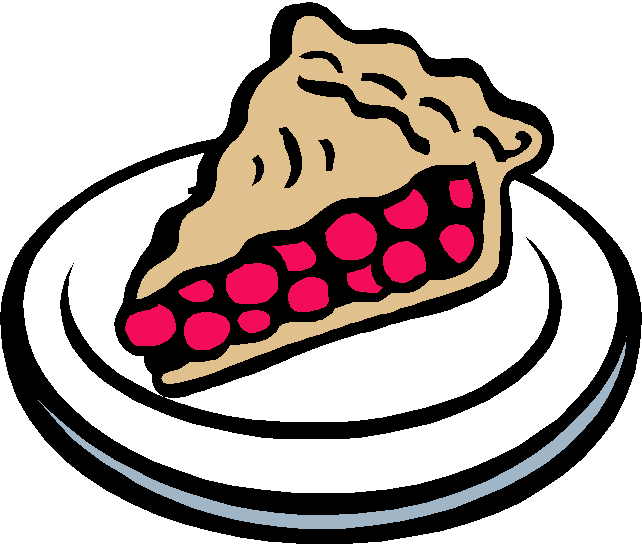 10.00 -12.00  Общелагерные,  общеотрядные  мероприятияКто куда: кто в поход,Кто в цветник, на огород!Загорай и закаляйся, В быстрой речке искупайся.Раз пришел веселый час, Здесь играют все у нас!   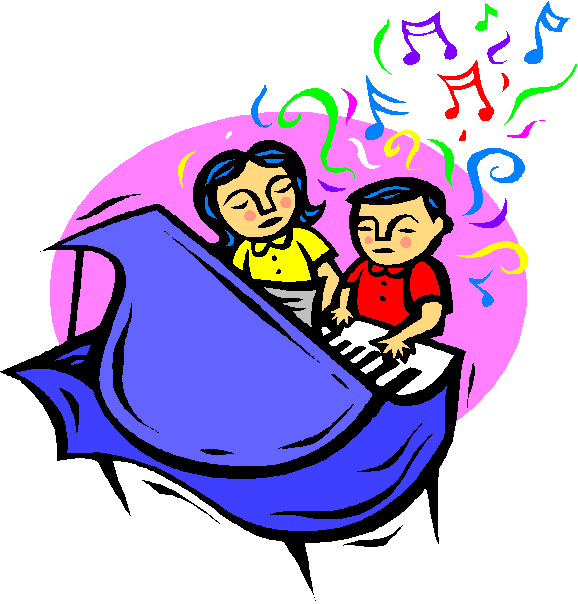 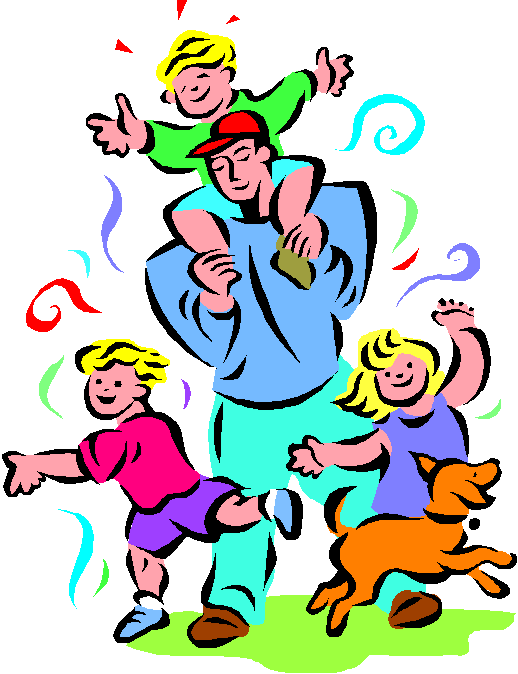 12.00 – 12.15 – Второй завтрак12.15.- 13.00 -  оздоровительные процедуры13.00 – 14.00 -  Обед Но у всех, смешливых даже, За столом серьезный вид. Виден сразу аппетит.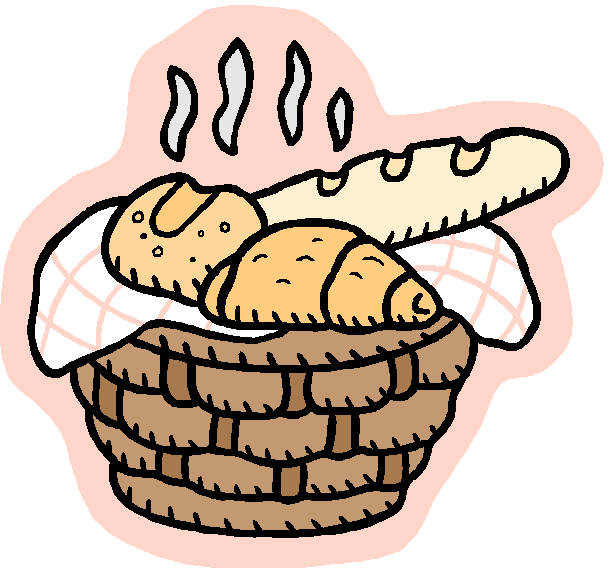 14.00 – 14.30 – свободное время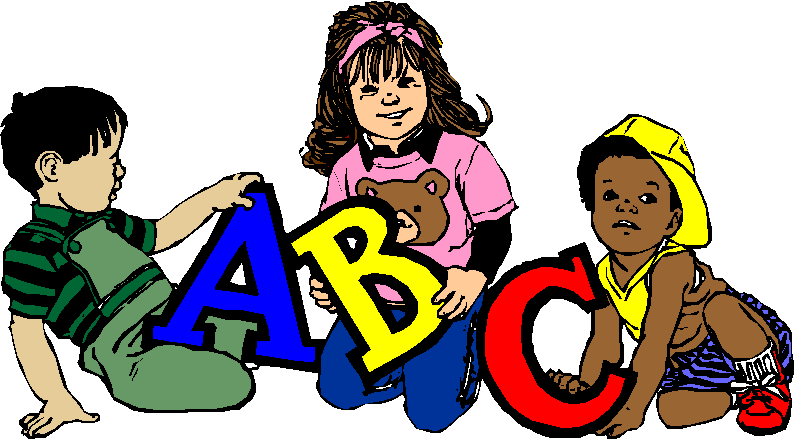 14.30 – 16.00 – дневной сон16.00 – 16.30 – полдник16.30 – 17.45 -  «Твори! Выдумывай! Пробуй!»(занятия по интересам, экскурсии, работа кружков)Не грустят в семействе нашем, Мы поем, рисуем, пляшем, Мастерим, умеем шить, Говорим Вам от душиВсе занятия хороши!  17.45 – 18.00 -  Линейка. Уход домой.  А теперь всем: «ДО СВИДАНИЯ!»А теперь всем: «ДО СВИДАНИЯ!»А теперь всем: «ДО СВИДАНИЯ!»